Evolution hebdomadaire de prix des produits de grande consommation et leur variation dans certaines principales villes Période : semaine du 26 avril au 02 mai 2021(*) Les variations sont en pourcentage et relatives à la semaine précédente.Source : DSS/INSAE, 04 mai 2021.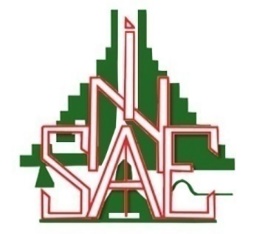 Institut National de la Statistique et de l’Analyse EconomiqueDirection des Statistiques SocialesProduits, prix moyens (FCFA) et variations (%)Produits, prix moyens (FCFA) et variations (%)Les principales villesLes principales villesLes principales villesLes principales villesLes principales villesLes principales villesProduits, prix moyens (FCFA) et variations (%)Produits, prix moyens (FCFA) et variations (%)CotonouPorto-NovoParakouNatitingouBohiconLokossaMaïs séché en grains vendu au détail (1KG)Prix303292247209236252Maïs séché en grains vendu au détail (1KG)Variation (*)1,714,50,0-1,40,9-1,2Riz en grains longs vendu au détail (1KG)Prix501498612528524499Riz en grains longs vendu au détail (1KG)Variation (*)1,80,03,05,2-0,90,2Sorgho  (1KG)Prix554470359262337490Sorgho  (1KG)Variation (*)1,7-3,13,20,4-1,21,0Mil  (1KG)Prix608464403359423500Mil  (1KG)Variation (*)4,6-4,7-0,7-3,01,92,7Gari 2ème qualité (1 KG)Prix434391412410425384Gari 2ème qualité (1 KG)Variation (*)1,620,3-2,8-14,9-2,718,2Sucre raffiné en poudre (1 KG)Prix473491500519438497Sucre raffiné en poudre (1 KG)Variation (*)-2,3-2,40,011,9-8,2-1,2Haricot blanc (1 KG)Prix740710780518664587Haricot blanc (1 KG)Variation (*)-0,118,75,5-0,42,3-1,8Ignames (1 KG)Prix511353501277500247Ignames (1 KG)Variation (*)-3,83,820,110,80,01,2Tomate fraiche (1 KG)Prix586694728686665505Tomate fraiche (1 KG)Variation (*)-14,328,5-6,228,70,52,4Piment frais  au kg (1 KG)Prix9838707101 012991755Piment frais  au kg (1 KG)Variation (*)-0,1-1,622,61,81,02,9Oignon frais rond (1 KG)Prix258282292423222253Oignon frais rond (1 KG)Variation (*)6,215,613,23,90,90,0Huile d'arachide artisanale/coton (1 L)Prix1 1331 2001 2001 100900933Huile d'arachide artisanale/coton (1 L)Variation (*)3,030,90,00,00,01,7Huile de palme non raffinée (1 L)Prix8006009001 000550700Huile de palme non raffinée (1 L)Variation (*)0,0-12,20,00,00,02,5Pétrole lampant vendu en vrac (1 L)Prix600600650450550508Pétrole lampant vendu en vrac (1 L)Variation (*)0,018,10,00,00,00,0Essence Kpayo (1 L)Prix367367350400375375Essence Kpayo (1 L)Variation (*)4,9-4,20,00,00,0-2,1Gaz domestique (6Kg)Prix3 5003 3003 5003 2703 2703 300Gaz domestique (6Kg)Variation (*)0,00,00,00,00,00,0Gaz domestique (12,5 KG)Prix6 9176 8507 0006 8156 8156 850Gaz domestique (12,5 KG)Variation (*)-1,20,00,00,00,00,0Chinchard congelé  (Silvi) (1 KG)Prix1 4171 2331 4001 4001 2001 467Chinchard congelé  (Silvi) (1 KG)Variation (*)1,2-17,87,70,00,0-2,2Viande de bœuf sans os (1 KG)Prix3 0002 8002 0001 8002 4002 500Viande de bœuf sans os (1 KG)Variation (*)0,012,00,00,00,00,0Viande de mouton (1 KG)Prix3 0002 8002 5002 0003 0002 500Viande de mouton (1 KG)Variation (*)0,012,00,00,00,00,0Riz importé ‘’GINO’’ (5 KG)Prix5 6005 5005 5006 0006 0005 267Riz importé ‘’GINO’’ (5 KG)Variation (*)1,83,80,00,00,0-0,6Lait concentré ‘’JAGO’’ (1 KG)Prix1 1331 0001 0006 0001 0001 017Lait concentré ‘’JAGO’’ (1 KG)Variation (*)3,0-1,70,00,00,00,0Lait concentré ‘’Cèbon’’ (1 KG)Prix1 0331 0001 0001 0001 000933Lait concentré ‘’Cèbon’’ (1 KG)Variation (*)3,37,20,00,00,00,0Farine de blé (1 KG)Prix450500500500400500Farine de blé (1 KG)Variation (*)0,00,00,00,00,00,0Spaghetti ‘’Matanti’’ (500 G)Prix375350350450350342Spaghetti ‘’Matanti’’ (500 G)Variation (*)0,05,10,00,00,02,7Ciment ‘’NOCIBE’’ (1 tonne)Prix68 00068 66774 00078 00067 00070 000Ciment ‘’NOCIBE’’ (1 tonne)Variation (*)0,0-1,90,00,00,00,0Ciment ‘’SCB Lafarge’’ (1 tonne)Prix70 00068 66774 00078 00067 00069 667Ciment ‘’SCB Lafarge’’ (1 tonne)Variation (*)0,0-1,40,00,00,00,0Fer à béton (barre de 8) (1 tonne)Prix525 000490 000493 333510 000510 000490 000Fer à béton (barre de 8) (1 tonne)Variation (*)-1,90,00,00,00,00,0Fer à béton (barre de 10) (1 tonne)Prix525 000490 000496 667510 000510 000490 000Fer à béton (barre de 10) (1 tonne)Variation (*)-1,90,00,30,00,00,0NB : 1- Selon le Compte rendu du Conseil des Ministres en sa séance du 1erAvril 2020, les prix à la pompe, au titre du mois d’avril2020 et valable jusqu’à la présente date, se présentent ainsi qu’il suit : Gaz domestique : 545 F/kgGaz domestique (bouteille de 6kg) : 3270 FGaz domestique (bouteille de 12,5 kg) : 6815 FEssence à la pompe : 505 F le litrePétrole à la pompe : 510 F le litre       2- Les marchés dans lesquels s’effectuent, les observations sont :Cotonou : marché DantokpaPorto-Novo : marché OuandoParakou : marché ArzékéNatitingou : marché St-KouagouBohicon : marché de BohiconLokossa : marché Nesto d’Almeida